RELATÓRIO RECEBIMENTO DE ANIMAIS SILVESTRES NO MÊS DE SETEMBRO DO MUNICÍPIO DE CAMPO LIMPO PAULISTARelação de óbitos de animais silvestres proveniente do Município de CAMPO LIMPO PAULISTA.Relação de animais silvestres em processo de reabilitação na Associação Mata Ciliar provenientes do Município de CAMPO LIMPO PAULISTA.RELATÓRIO FOTOGRÁFICO DE ANIMAIS SILVESTRES NO MÊS DE AGOSTO DO MUNICÍPIO DE – CAMPO LIMPO PAULISTA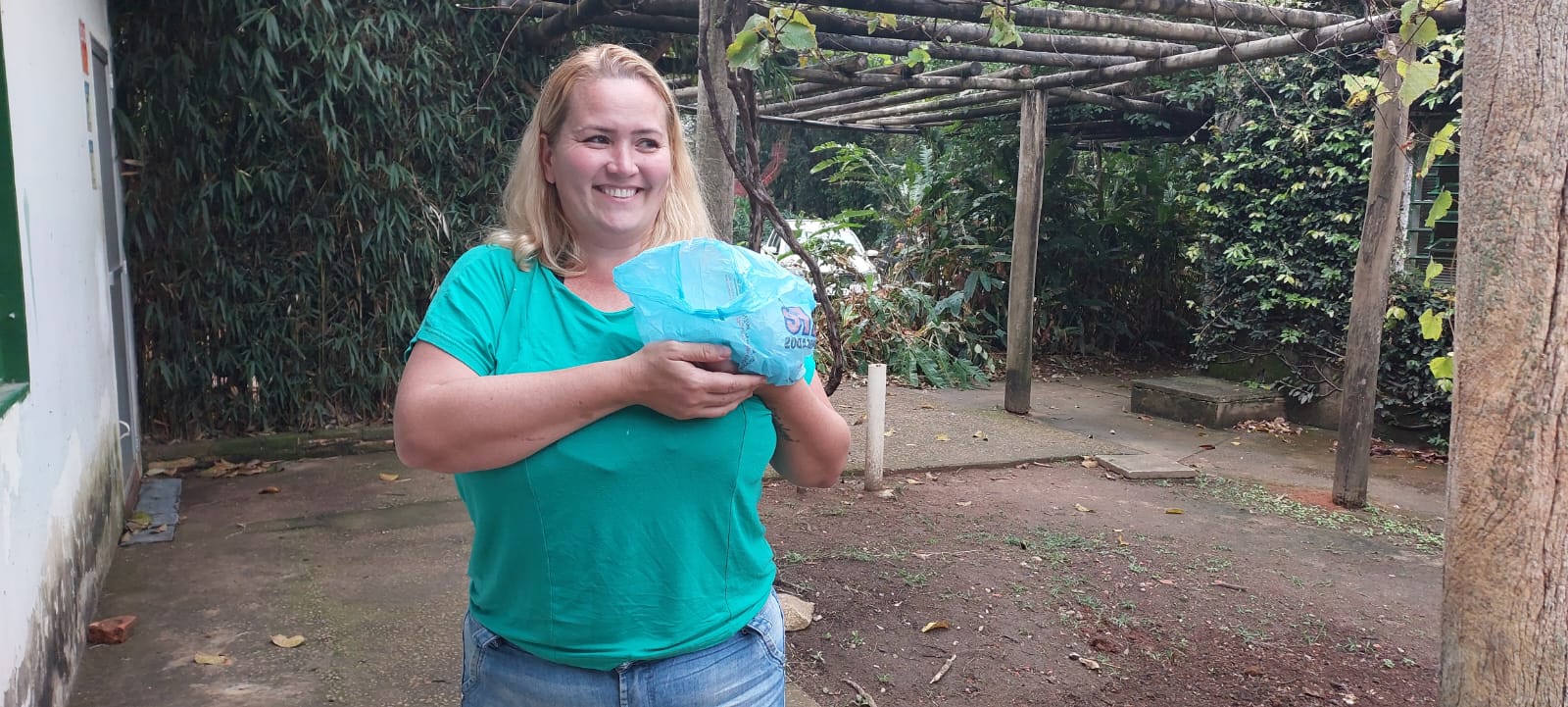  (39779 a 39785) - Gambas órfãos, entregues por munícipe de campo limpo Paulista no dia 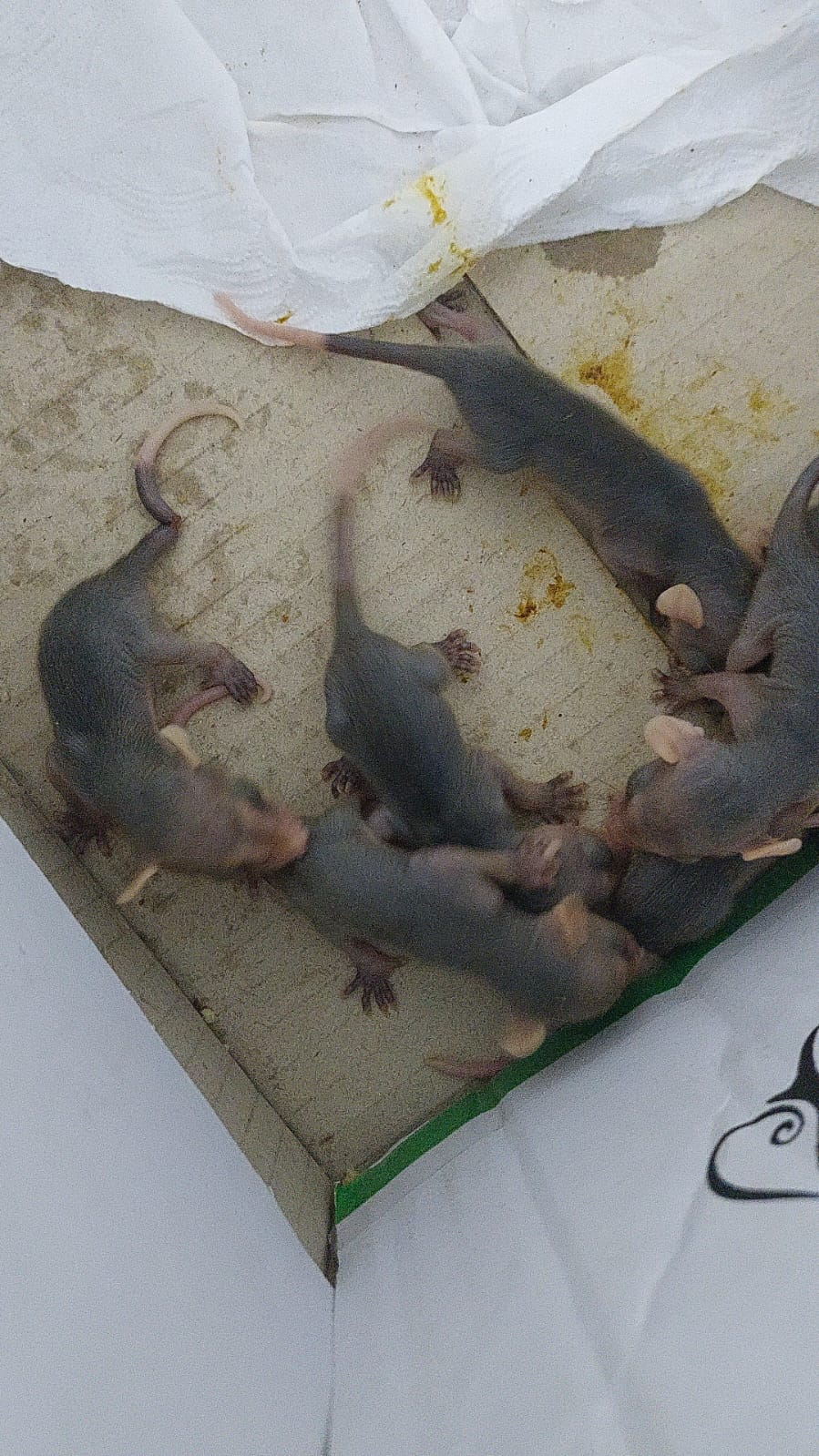 (39779 a 39785) - Gambas órfãos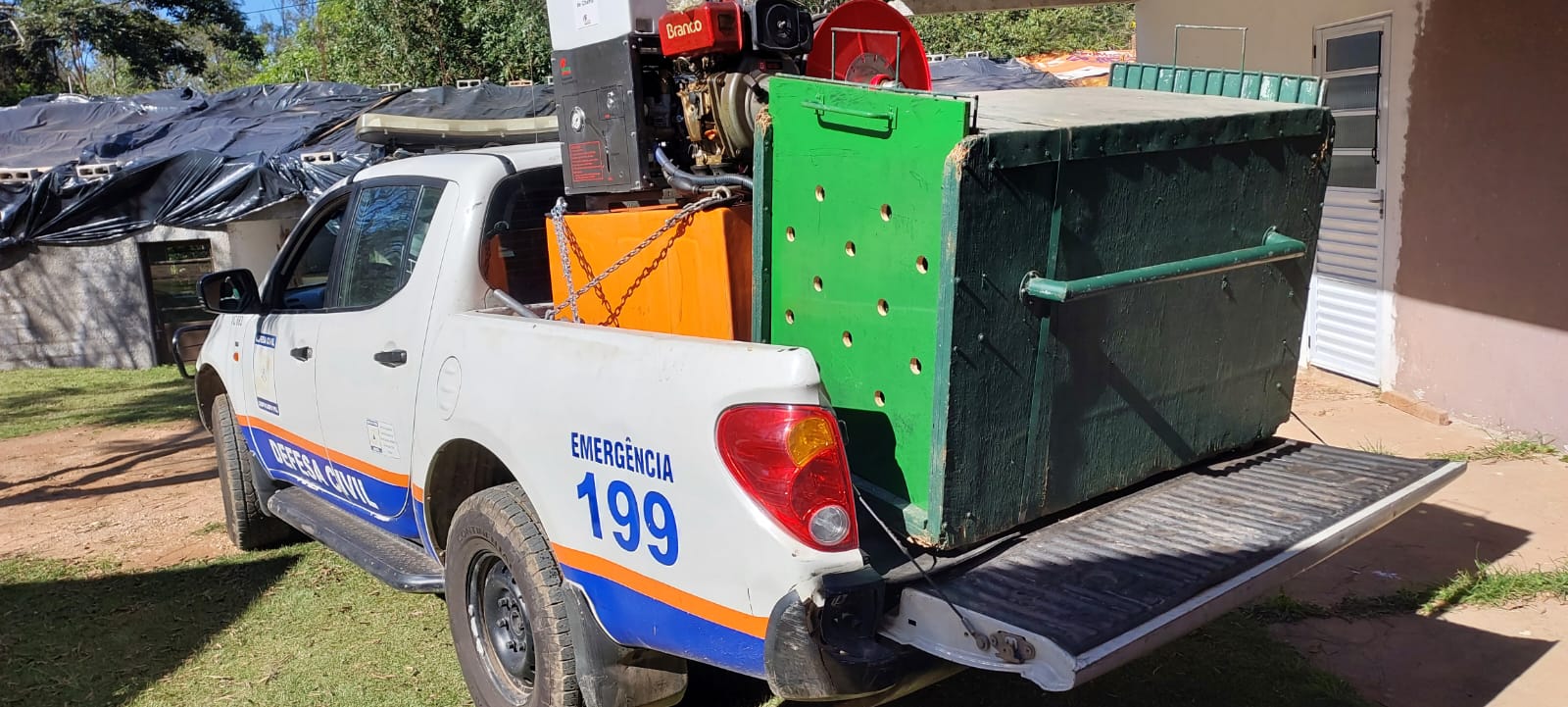 (39809) - Veado catingueiro. Animal resgatado dentro de empresa e entregue pela Defesa Civil de Campo Limpo no dia 26-09-22.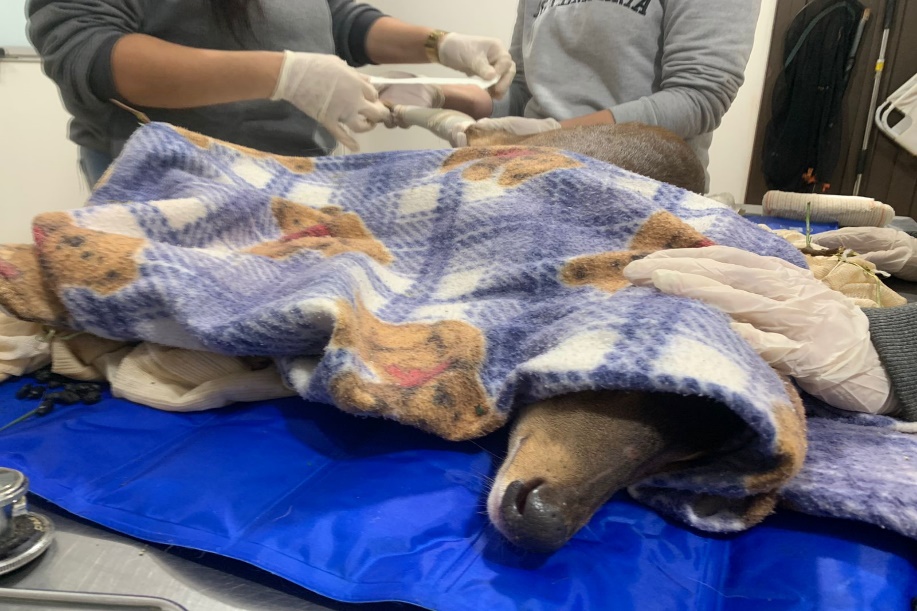 (39809) - Veado catingueiro.RGDATA DE ENTRADANOME POPULARNOME CIENTÍFICOMARCAÇÃOOBSERVAÇÃO3943008/09/2022Gambá-de-orelha-pretaDidelhpis aurita3943108/09/2022Gambá-de-orelha-pretaDidelhpis aurita3943208/09/2022Gambá-de-orelha-pretaDidelhpis aurita3943308/09/2022Gambá-de-orelha-pretaDidelhpis aurita3943408/09/2022Gambá-de-orelha-pretaDidelhpis aurita3943508/09/2022Gambá-de-orelha-pretaDidelhpis aurita3943608/09/2022Gambá-de-orelha-pretaDidelhpis aurita3943708/09/2022Gambá-de-orelha-pretaDidelhpis aurita3943808/09/2022Gambá-de-orelha-pretaDidelhpis aurita3961214/09/2022RolinhaColumbina talpacoti3977922/09/2022Gambá-de-orelha-pretaDidelphis auritaNeonatos3978022/09/2022Gambá-de-orelha-pretaDidelphis auritaNeonatos3978122/09/2022Gambá-de-orelha-pretaDidelphis auritaNeonatos3978222/09/2022Gambá-de-orelha-pretaDidelphis auritaNeonatos3978322/09/2022Gambá-de-orelha-pretaDidelphis auritaNeonatos3978422/09/2022Gambá-de-orelha-pretaDidelphis auritaNeonatos3978522/09/2022Gambá-de-orelha-pretaDidelphis auritaNeonatos3980923/09/2022Veado-catingueiroMazama gouazoubira3989327/09/2022GambáDidelphis sp3989427/09/2022GambáDidelphis sp3989527/09/2022GambáDidelphis sp3989627/09/2022GambáDidelphis sp3994328/09/2022Gambá-de-orelha-pretaDidelphis aurita3994428/09/2022Gambá-de-orelha-pretaDidelphis aurita3994528/09/2022Gambá-de-orelha-pretaDidelphis aurita3994628/09/2022Gambá-de-orelha-pretaDidelphis aurita3994728/09/2022Gambá-de-orelha-pretaDidelphis auritaTOTAL: 27 ANIMAISTOTAL: 27 ANIMAISTOTAL: 27 ANIMAISTOTAL: 27 ANIMAISTOTAL: 27 ANIMAISTOTAL: 27 ANIMAISCLASSENº DE ANIMAIS%Mamíferos2696,29%Aves13,71%Répteis00%RGDATA DE ENTRADANOME POPULARNOME CIENTÍFICODESTINODATA DE SAÍDA3922510/08/2022Periquitão-maracanãPsittacara leucophthalmusOBITO24/09/20223922610/08/2022Periquitão-maracanãPsittacara leucophthalmusOBITO 19/09/20223943008/09/2022Gambá-de-orelha-pretaDidelhpis auritaCHEGOU EM OBITO09/09/20223943108/09/2022Gambá-de-orelha-pretaDidelhpis auritaOBITO16/09/20223943208/09/2022Gambá-de-orelha-pretaDidelhpis auritaOBITO17/09/20223943308/09/2022Gambá-de-orelha-pretaDidelhpis auritaOBITO17/09/20223943408/09/2022Gambá-de-orelha-pretaDidelhpis auritaOBITO14/09/20223943508/09/2022Gambá-de-orelha-pretaDidelhpis auritaOBITO16/09/20223943608/09/2022Gambá-de-orelha-pretaDidelhpis auritaOBITO17/09/20223943708/09/2022Gambá-de-orelha-pretaDidelhpis auritaOBITO16/09/20223943808/09/2022Gambá-de-orelha-pretaDidelhpis auritaOBITO18/09/20223961214/09/2022RolinhaColumbina talpacotiOBITO 14/09/20223980923/09/2022Veado-catingueiroMazama gouazoubiraOBITO27/09/20223989327/09/2022GambáDidelphis spOBITO/EUTANASIA27/09/20223989427/09/2022GambáDidelphis spOBITO/EUTANASIA27/09/20223989527/09/2022GambáDidelphis spOBITO/EUTANASIA27/09/20223989627/09/2022GambáDidelphis spOBITO/EUTANASIA27/09/2022TOTAL: 17 ANIMAISTOTAL: 17 ANIMAISTOTAL: 17 ANIMAISTOTAL: 17 ANIMAISTOTAL: 17 ANIMAISTOTAL: 17 ANIMAISRGDATA DE ENTRADANOME POPULARNOME CIENTÍFICO3631603/01/2022PitangolSpinus magellanicus3631703/01/2022PitangolSpinus magellanicus3631803/01/2022PatativaSporophila plumbea3632003/01/2022PixoxóSporophila frontalis3632103/01/2022AzulãoCyanocompsa brissonii3632203/01/2022Galo-da-campinaParoaria dominicana3687404/02/2022SuindaraTyto furcata3732827/02/2022Coruja-do-matoMegascops choliba3765911/03/2022Periquitão-maracanãPsittacara leucophthalmus3877927/05/2022Sagui-de-tufo-pretoCallithrix penicillata3898904/07/2022Coruja suindaraTyto furcata3910422/07/2022TeiúTupinambis merianae3922310/08/2022Papagaio-verdadeiroAmazona aestiva3922410/08/2022Papagaio-verdadeiroAmazona aestiva3925313/08/2022Tiê-pretoTachyphonus coronatus3930123/08/2022Corujinha-do-matoMagascops choliba3977922/09/2022Gambá-de-orelha-pretaDidelphis aurita3978022/09/2022Gambá-de-orelha-pretaDidelphis aurita3978122/09/2022Gambá-de-orelha-pretaDidelphis aurita3978222/09/2022Gambá-de-orelha-pretaDidelphis aurita3978322/09/2022Gambá-de-orelha-pretaDidelphis aurita3978422/09/2022Gambá-de-orelha-pretaDidelphis aurita3978522/09/2022Gambá-de-orelha-pretaDidelphis aurita3994328/09/2022Gambá-de-orelha-pretaDidelphis aurita3994428/09/2022Gambá-de-orelha-pretaDidelphis aurita3994528/09/2022Gambá-de-orelha-pretaDidelphis aurita3994628/09/2022Gambá-de-orelha-pretaDidelphis aurita3994728/09/2022Gambá-de-orelha-pretaDidelphis auritaTOTAL: 28 ANIMAISTOTAL: 28 ANIMAISTOTAL: 28 ANIMAISTOTAL: 28 ANIMAIS